Здравствуйте уважаемые ребята и родители. Весна. Предлагаю сделать Птиц.МК по изготовлению игрушки-дергунчика.Нам понадобится:Белый картон, на который надо будет распечатать шаблон игрушки (шаблон см. в конце поста).Цветные карандаши для раскрашивания фигурок.Кусочек медной проволоки около 5-6 см.Хлопчатобумажная нитка (лучше взять нитки для вязания типа "Ирис", "Нарцисс" и т.п.).Бамбуковая шпажка.Скотч.Ход работы:В местах крепления крыльев к телу (на концах крыльев и на самом туловище) делаем проколы шилом для того, чтобы туда потом вставить проволочные крепления.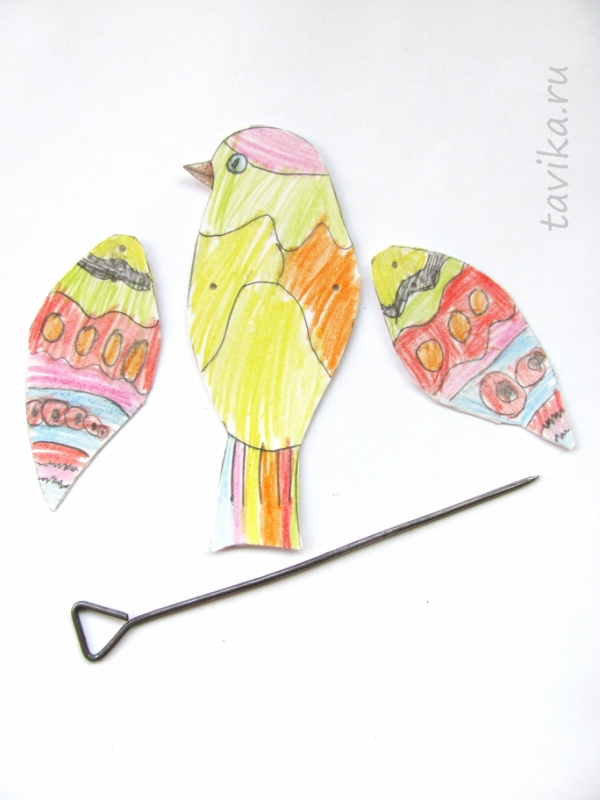 Тело наклеиваем на бамбуковую шпажку при помощи скотча - за нее мы будем держать нашу игрушку.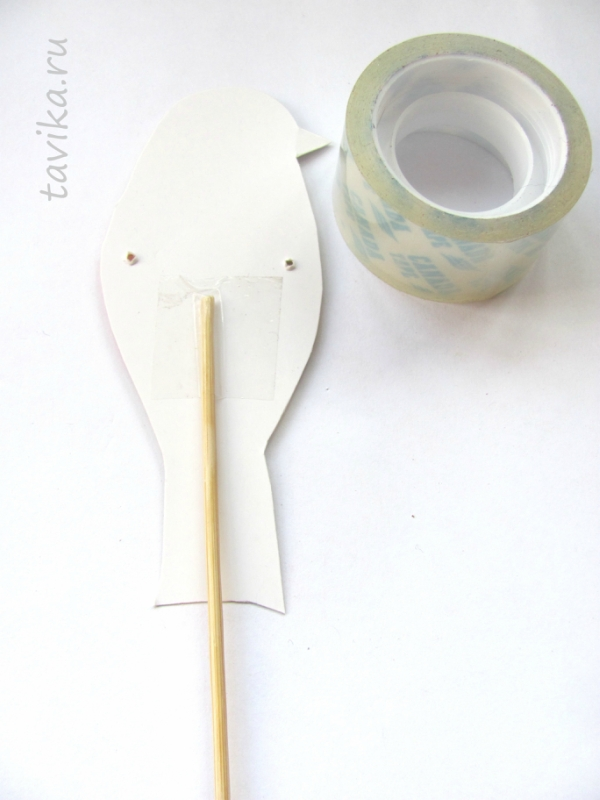 Отрезаем кусок нити длинной 30-40 см. Продеваем ее сквозь отверстия в крыльях и завязываем узел, но так, чтобы крылья не были плотно прижаты друг к другу и между ними получилось что-то вроде кольца из нити.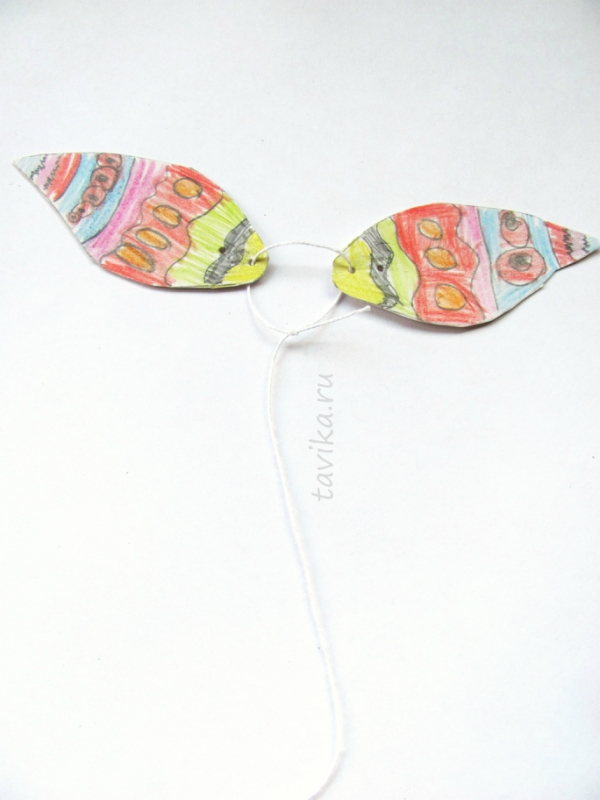 Из двух кусочков (по 2,5-3 см каждый) медной проволоки делаем шарниры для того, чтобы соединять подвижные детали.  Для этого сначала с одного конца проволоки накручиваем нечто типа шляпки.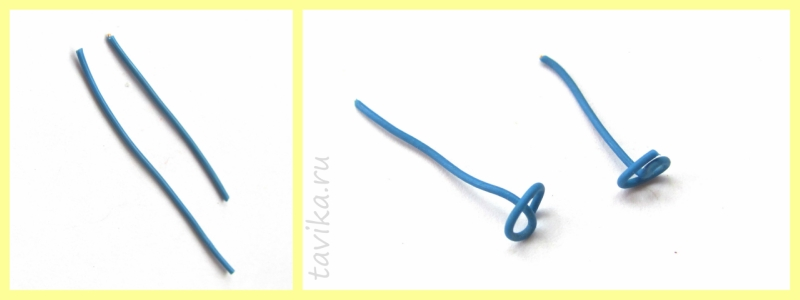 Потом кладем эти проволочки шляпками книзу, нанизываем на них сначала тело игрушки, а поверх – крылья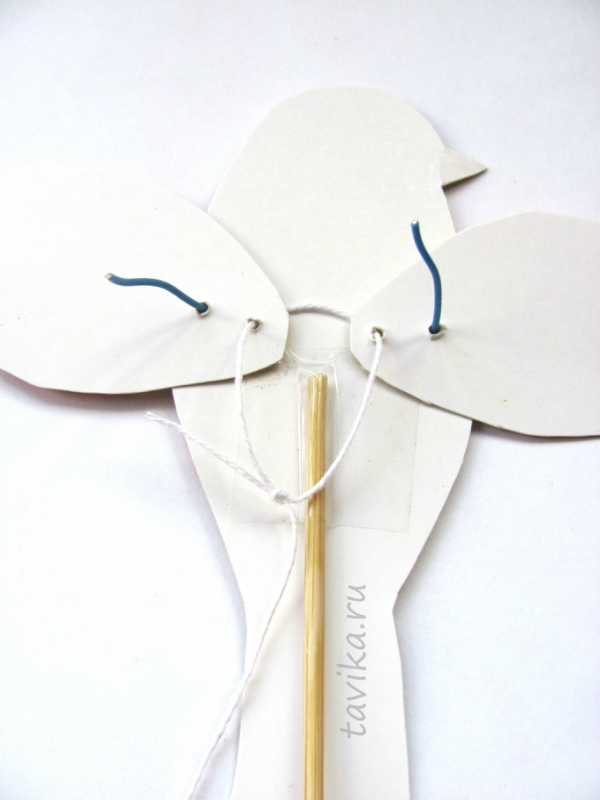 И закручиваем второй конец проволоки так, чтобы она с одной стороны, не давала крыльям отвалиться, а с другой - они могли свободно вращаться.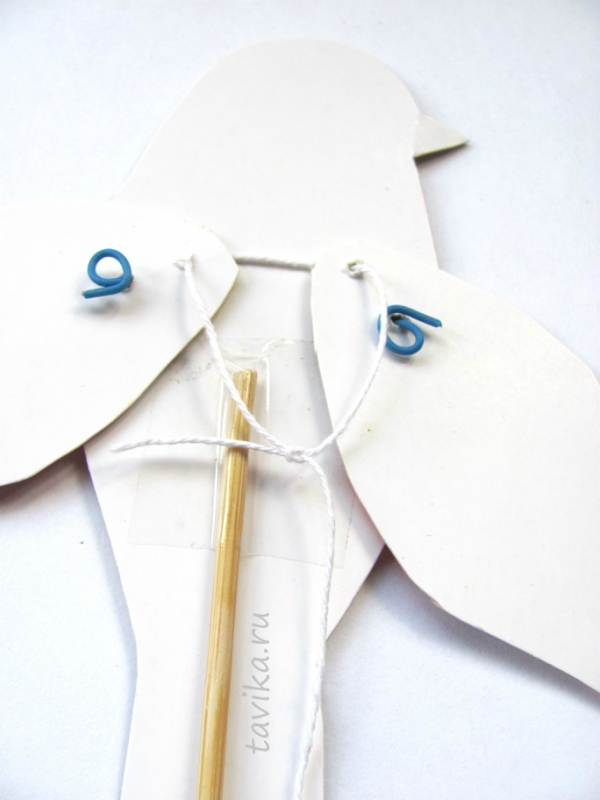 Дергунчик-птичка  готов!  Теперь, если потянуть вниз за свободно висящий конец нити, птичка поднимает крылья.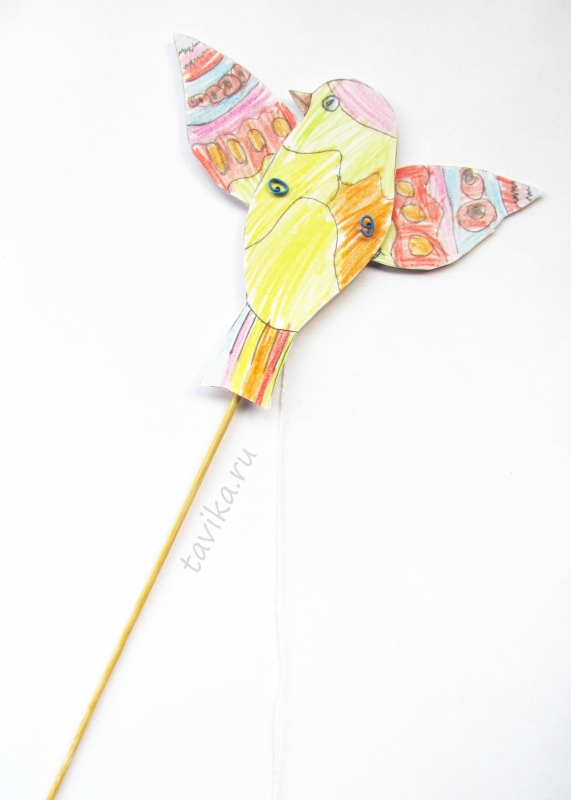 